Zápis z 3. stretnutia RC Nitra  v rotariánskom roku 2018/2019  dňa 17. septembra 2018 v penzióne Artin, Nitra Prítomní :  A. Havranová, D. Hetényi,  A. Tóth, J. Stoklasa, M. Waldner, R. Plevka,  M. Poništ,  Ľ. Holejšovský,  P. Szabo, I. Košalko, L. Hetényi, P. Galo, L. Gáll   Hostia : T. Tóth, Wiliam Su, výmenní študenti z RC Nitra, RC Harmony, RC Dunajská Streda a RC Nové Zámky, člen RC Dunajská StredaOspravedlnení : V. Miklík, P.  Grafenau,  K. Lacko-Bartoš,  J. Dóczy,  D. Peskovičová, J.  Jakubička, E. Oláh, K. Pieta, L. Tatar, M. Svoreň,  G. TuhýPoobedňajší program pripravila Anka Havranová, ukázala výmenným študentom z klubov : RC Nitra, RC Harmony, RC Dunajská Streda, RC Nové Zámky centrum mesta, Nitriansky hrad a na záver bol výstup na Zobor. Predstavenie klubu DS : každoročne Splav Malého Dunaja, Stretnutie bez hraníc, cyklotúra z Dunajskej Stredy do Győru. Pozvánka na podujatie k 100. výročiu vzniku ČSR : Po stopách T. G. Masaryka.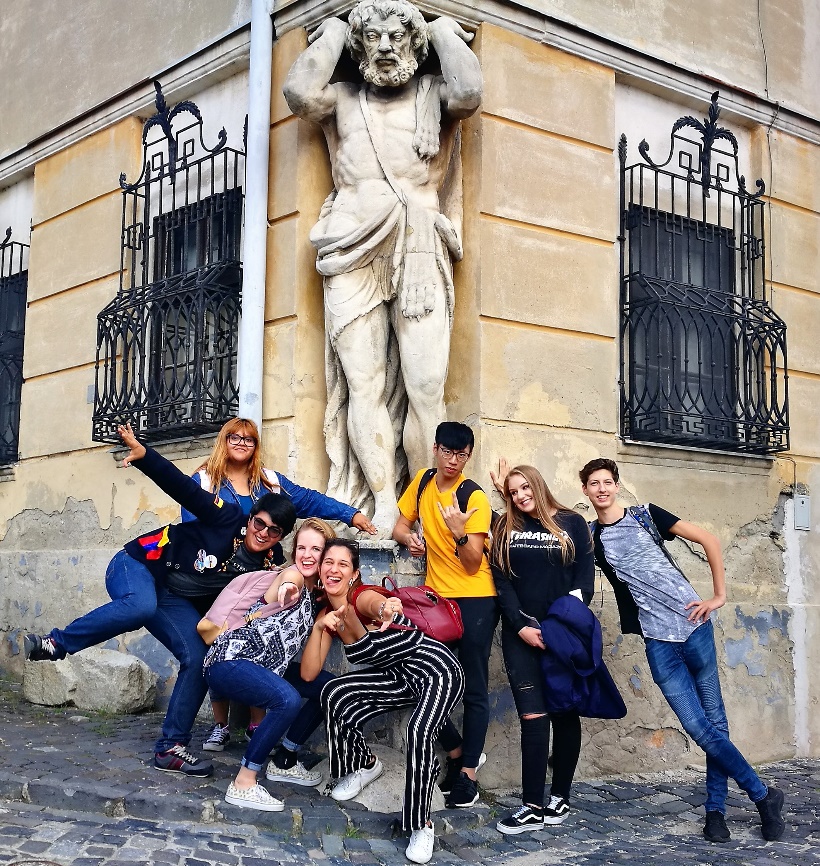 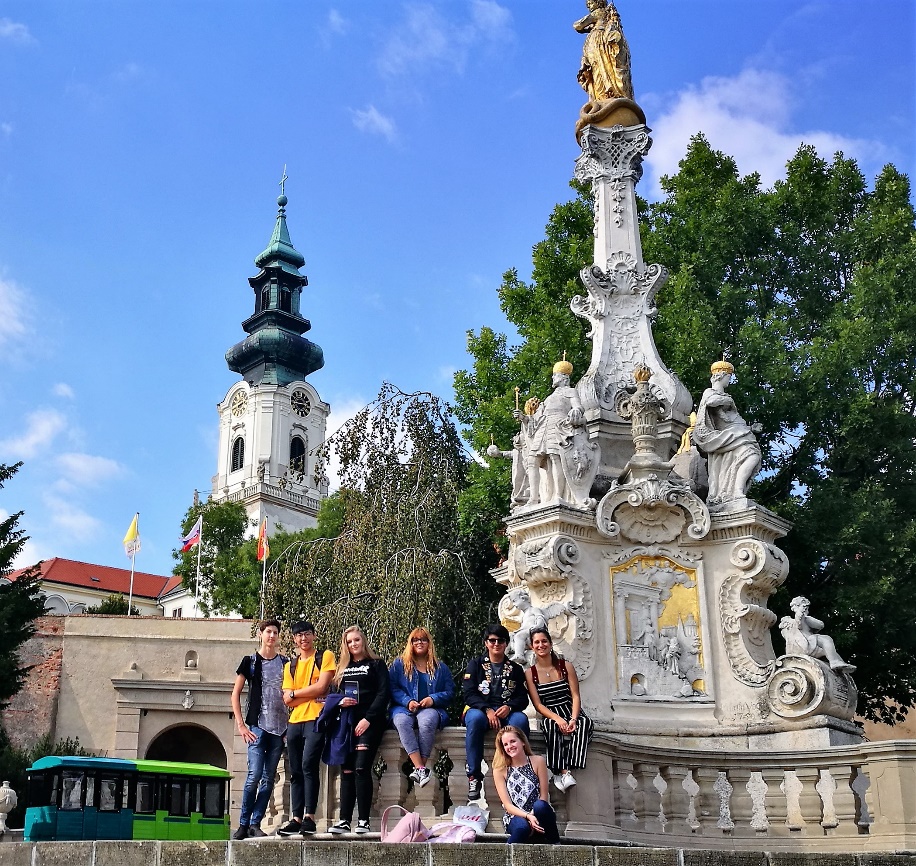 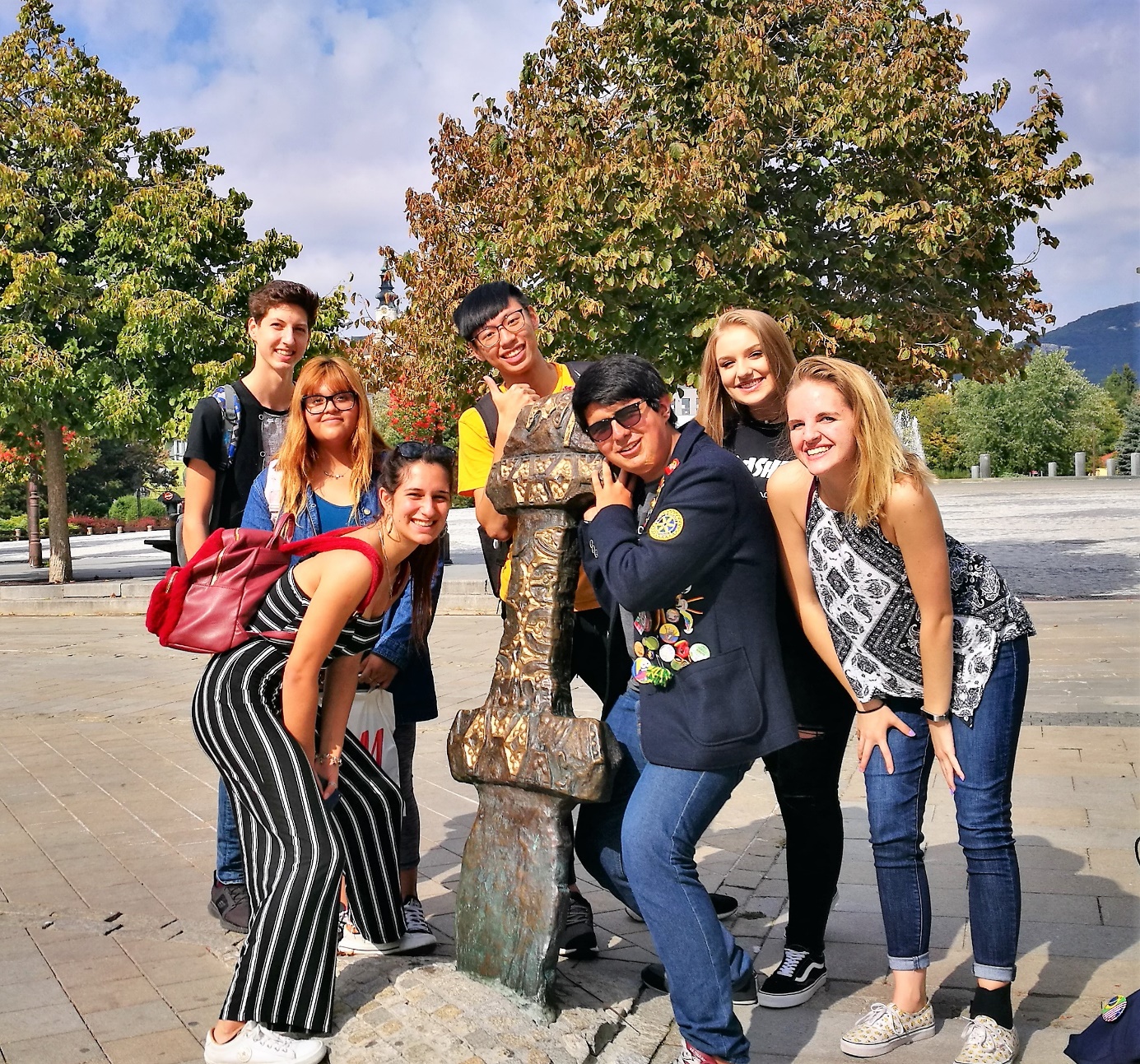 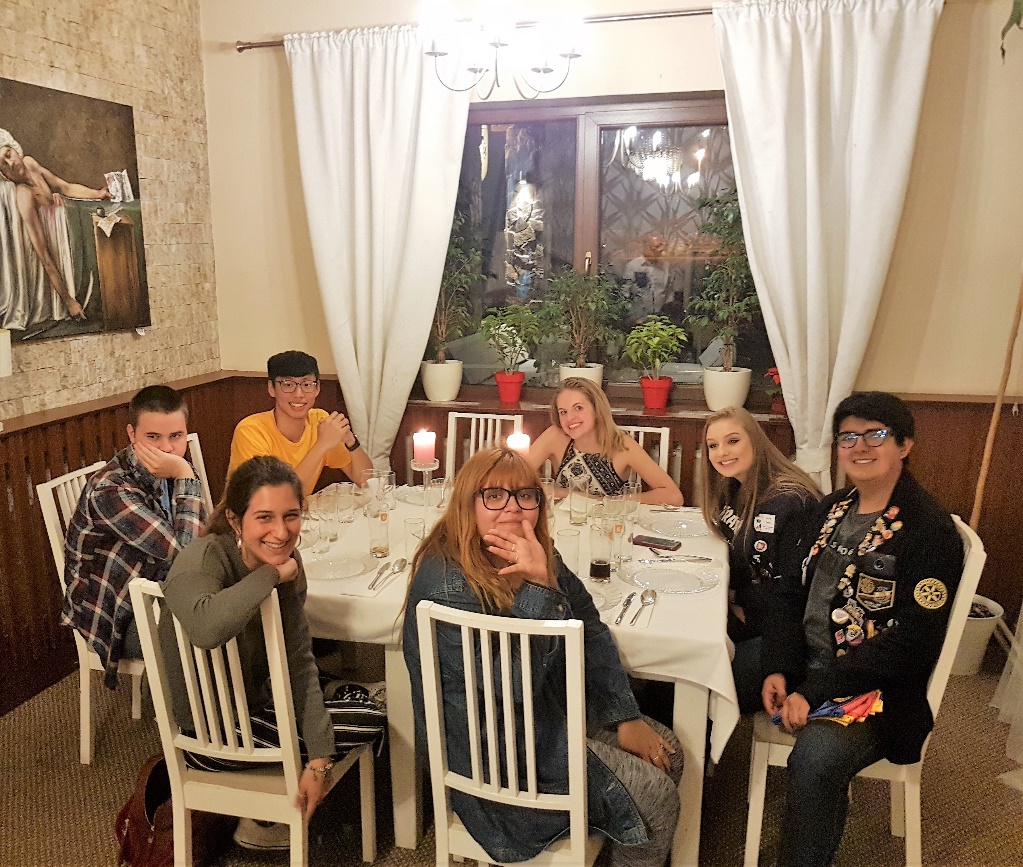 Informácie :D. Hetényi, prihlášky na podujatie k 100. výročiu vzniku ČSR : Po stopách T. G. Masaryka dňa 13. októbra v Topolčiankach. Plánované prednášky. Ponuka od V. Všetečku : koncert vážnej hudby U Grófa dňa 27.9.2018, vstupenky Ticketportal, alebo U Grófa.R. Plevka, podpora pre zachovanie sôch v areáli školy na Rosinského. Uzatvoríme po informácii o financiách klubu, P. Szabo.P. Szabo, informácia o financiách, do konca roka je potrebné minúť cca 1 200,- Eur z výberu 2 % dane z príjmov.T. Tóth, návšteva Spojenej školy internátnej, príkladná starostlivosť o areál a náučný chodník. Kvitujú prínos nových skriniek. Oslovenie Mountfieldu – sponzorské obstaranie kosačky.I. Košalko, stretnutie s pani Ľ. Ľahkou, Global grant, odsúhlasenie rozpočtu, info kampaň s dotknutými orgánmi, príprava informácie pre poslancov, v polovičke novembra by mal byť projekt odsúhlasený.Budúci týždeň sa budeme venovať inovácii vnútroklubových pravidiel, Ivan rozpošle pre členov predstavenstva existujúce a pripravíme do 24. 9. 2018 návrhy na úpravy. Dohoda o disponentoch účtu RC Rotary : Anka Havranová a Ivan Košalko, pripravíme podklady pre banku, zápisnicu s delegovaním.Anka, ponuka nákupu Rotary tričiek aj pre manželky členov klubu. Cena cca 22,- Eur. R.  Plevka, upozornenie na pripravované akcie v okolitých kluboch.Pripravované podujatia :Pozvanie Ľ. Holješovského na Golfový turnaj Tále dňa  23. septembra 2018. Organizuje RC Banská Bystrica a RC Nitra.Pozvánka na akciu Kosice Marathon with Rotary, v dňoch 6.10. – 7.10.2018. Anka pripraví možnosti vycestovania Wiliama Su.Pozvánka na podujatie "Po stopách Masaryka", Dátum: sobota 13. októbra 2018 od 14:00 hod. Odborné prednášky na téme vzniku republiky a Masarykovej stope v TopoľčiankachNávšteva pamätných miest T. G. MasarykaUkážka lipicanov v žrebčínePrehliadka vinárstva a degustácia vín Slávnostná večera a posedenie s hudbouDoprava z Nitry a späť v ceneProgram : 1st INBOUND ORIENTATION MEETING KROMĚŘÍŽ 21.-23. září 2018 /September 21 - 23, 2018, účasť M. Poništ, L. GállAlumni Distriktu 2240 pozvánka na štvrté stretnutie, ktoré sa uskutoční v Prahe dňa 27.10.2018 od 9:30 hod. Dištriktná konferencia bude budúci rok v Prahe v dňoch 17.5. – 19.5.2019, predbežné prihlášky:https://docs.google.com/forms/d/e/1FAIpQLSc8qk_8XrIO-  EJjvUsqSgWIh9wVZuXEa8ASMxxXbpFOpJK0EA/viewformBudúci rok bude RI konvent v Hamburgu, v dňoch 1.6.–5.6.2019, prihlášky: http://www.riconvention.org/en/hamburgZaradiť do programu RC Nitra prezentáciu z krátkodobých pobytov Richarda Jambricha (St. Petersburg) a Sofia Guzar (Holandsko). Daniel Hetényi, prezident Rotary club Nitra 2018/2019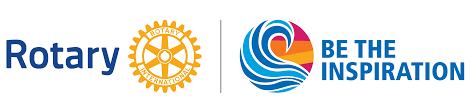 13:00Odchod autobusu z Nitry14:00Prehliadka koní v Národnom žrebčíne15:00Otvorenie a obe prednášky v kaštieli pod kupolou s malou prestávkou na kávu16:30Prechádzka parkom, prípadne prehliadka zámku17:00Návšteva vinárstva a degustácia vín18:00Večera a posedenie v vinárstve pri hudbexxSpoločný návrat autobusom do Nitry